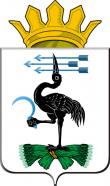 СВЕРДЛОВСКАЯ  ОБЛАСТЬАДМИНИСТРАЦИЯ  МУНИЦИПАЛЬНОГО  ОБРАЗОВАНИЯ  Байкаловский муниципальный  районП О С Т А Н О В Л Е Н И Еот 11 декабря 2013 года                  № 880с. БайкаловоОб утверждении Порядкаформирования и реализации муниципальных программ в МО Байкаловский муниципальный район В соответствии со статьёй 179 Бюджетного кодекса Российской Федерации «Государственные программы Российской Федерации, государственные программы субъекта Российской Федерации, муниципальные программы», в целях упорядочения процесса разработки и реализации муниципальных программ, обеспечения единства методологических подходов, руководствуясь Уставом муниципального образования Байкаловский муниципальный район, Администрация муниципального образования Байкаловский муниципальный район ПОСТАНОВЛЯЕТ:1. Утвердить Порядок формировании и реализации муниципальных программ в МО Байкаловский муниципальный район (Приложение № 1).2. Разместить настоящее Постановление на официальном сайте муниципального образования Байкаловский муниципальный район www.omsbmr.ru.3.  Контроль за исполнением настоящего Постановления возложить на зам. главы администрации муниципального образования Байкаловский муниципальный район Бороздину Г.В.Глава МОБайкаловский муниципальный район                                    А.А.ЖуковПриложение к Постановлению администрации МО Байкаловский муниципальный район от 11.12.2013 г.   № 880ПОРЯДОКФОРМИРОВАНИЯ И РЕАЛИЗАЦИИ МУНИЦИПАЛЬНЫХ ПРОГРАММ В МО БАЙКАЛОВСКИЙ МУНИЦИПАЛЬНЫЙ РАЙОН1. ОБЩИЕ ПОЛОЖЕНИЯ1. Настоящий Порядок формирования и реализации муниципальных программ в МО Байкаловский муниципальный район (далее – Порядок) определяет порядок принятия решения о разработке муниципальных программ муниципального образования Байкаловский муниципальный район (далее – муниципальная программа), определения сроков реализации, формирования и оценки эффективности муниципальных программ, а также контроля за их выполнением. 2. Муниципальная программа МО Байкаловский муниципальный район представляет собой комплекс мероприятий, взаимоувязанных по задачам, срокам осуществления и ресурсам, направленных на достижение конкретных целей и решения задач в сфере социально-экономического развития муниципального образования и описываемых измеряемыми целевыми показателями.3. Муниципальная программа может включать в себя подпрограммы. Деление муниципальной программы на подпрограммы осуществляется исходя из специфики формирования и исполнения бюджета муниципального образования, от масштабности и сложности решаемых в рамках муниципальной программы задач, а также от наличия накопившихся проблем в одной из сфер жизнедеятельности района. 4. Если, в соответствии с Федеральным законом от 06 октября 2003 года №131-ФЗ «Об общих принципах организации местного самоуправления в Российской Федерации», органами местного самоуправления сельского поселения, входящего в состав муниципального района, заключено соглашение о передачи органам местного самоуправления муниципального района своих полномочий по решению вопросов местного значения, то мероприятия по социально-экономическому развитию таких сельских поселений в части переданных полномочий могут включаться подпрограммой в программу муниципального района.5. Муниципальные программы утверждаются Постановлением администрации МО Байкаловский муниципальный район. Изменения, вносимые в муниципальные программы, рассматриваются и утверждаются Думой МО Байкаловский муниципальный район.6. Разработку и реализацию муниципальных программ осуществляют  главные распорядители бюджетных средств (далее - ответственные исполнители).7. К разработке и исполнению муниципальных программ могут быть привлечены органы местного самоуправления, структурные подразделения Администрации, муниципальные учреждения, а также юридические и (или) физические лица, осуществляющие конкретные мероприятия муниципальных программ.  8. Муниципальные программы разрабатываются на срок от трёх до семи лет. Подпрограммы могут разрабатываться и осуществляться в пределах срока действия Программ.2. СОДЕРЖАНИЕ МУНИЦИПАЛЬНОЙ ПРОГРАММЫ9. Муниципальные программы в МО Байкаловский муниципальный район разрабатываются в соответствии со Стратегией развития муниципального образования, прогнозом социально-экономического развития муниципального образования, комплексным инвестиционным паспортом муниципального образования, программой социально-экономического развития муниципального образования с учетом стратегических документов Российской Федерации, Уральского федерального округа и Свердловской области. 10. Муниципальная программа содержит паспорт программы, который заполняется в соответствии с формой, приведенной в приложении № 1 к настоящему Порядку.За паспортом муниципальной программы следуют разделы:1) характеристика и анализ текущего состояния сферы социально-экономического развития муниципального образования;2) цели и задачи муниципальной программы, целевые показатели реализации муниципальной программы;3) план мероприятий по выполнению муниципальной программы.11. К содержанию разделов муниципальной программы предъявляются следующие требования:1) первый раздел муниципальной программы "Характеристика и анализ текущего состояния сферы социально-экономического развития муниципального образования" должен содержать:- анализ текущего состояния, включая выявление основных проблем и причин их возникновения, а также анализ социальных, финансово-экономических и иных рисков реализации муниципальной программы;- при описании текущего состояния и формулировании проблем в сфере реализации муниципальной программы должны использоваться количественные и качественные показатели, свидетельствующие о ее наличии;- прогноз развития сферы реализации муниципальной программы, определение возможных тенденций и значений экономических показателей по итогам реализации муниципальной программы;2) второй раздел муниципальной программы "Цели и задачи муниципальной программы, целевые показатели реализации муниципальной программы" оформляется в виде приложения № 1 к муниципальной программе по форме согласно приложению № 2 к настоящему Порядку и должен содержать формулировку цели (целей). Для каждой цели (задачи) муниципальной программы должны быть установлены целевые показатели, которые приводятся по годам на период реализации муниципальной программы. Целевые показатели муниципальной программы устанавливаются в абсолютных и относительных величинах и должны объективно характеризовать динамику достижения цели, решения задач муниципальной программы;3) третий раздел муниципальной программы "План мероприятий по выполнению муниципальной программы" должен содержать текстовую часть, отражающую механизмы реализации мероприятий муниципальной программы, и план мероприятий по выполнению муниципальной программы, оформляемый в виде приложения № 2 к муниципальной программе по форме согласно приложению № 3 к настоящему Порядку.Каждое публичное нормативное обязательство, межбюджетный трансферт (в случае, если в муниципальной программе предусматривается получение и предоставление  межбюджетных трансфертов из разных уровней бюджетной системы Российской Федерации), обособленная функция (сфера, направление) деятельности ответственного исполнителя должны быть предусмотрены в качестве отдельных мероприятий муниципальной программы (подпрограммы).Объекты капитального строительства (реконструкции) и иные капитальные вложения указываются в перечне объектов капитального строительства (реконструкции) и в перечне иных капитальных вложений, который оформляется в виде приложения № 3 к муниципальной программе (формы приведены в приложении № 4 к настоящему Порядку) и должен содержать следующие сведения:- наименование объекта капитального строительства (реконструкции) и иных капитальных вложений;-адрес объекта (при наличии) место реализации мероприятия;-стоимость реализации проекта (для объектов капитального строительства (реконструкции); сметная стоимость указывается в текущих ценах на момент составления проектно-сметной документации и в ценах соответствующих лет реализации проекта);-сроки строительства/реализации мероприятия;-объемы финансирования с указанием источников финансирования.В случае, если в муниципальной программе предусматривается субсидирование из федерального и областного бюджетов на софинансирование объектов капитального строительства (реконструкции) и иных капитальных вложений, в плане мероприятий по выполнению муниципальной программы (приложение № 2 к муниципальной программе) указывается объем таких субсидий с разбивкой по уровням бюджетов.12. Расходы местного бюджета на финансирование расходов по обеспечению исполнения полномочий ответственного исполнителя выделяются:1) если муниципальная программа не имеет подпрограмм - в отдельное направление "Общепрограммные расходы";2) если в составе муниципальной программы имеются подпрограммы - в отдельную подпрограмму ("Обеспечивающая подпрограмма").3. ЭТАПЫ ФОРМИРОВАНИЯ И УТВЕРЖДЕНИЯМУНИЦИПАЛЬНОЙ ПРОГРАММЫ С ВХОДЯЩИМИ В НЕЁ ПОДПРОГРАММАМИ13. Разработка и формирование муниципальных программ в МО Байкаловский муниципальный район предусматривает следующие этапы:- отбор проблем для программной разработки и принятие решения о разработке муниципальных программ;- составление и утверждение перечня муниципальных программ;- формирование проектов муниципальных программ;- размещение ответственными исполнителями проекта муниципальных программ в сети «Интернет» для общественного обсуждения;- подготовка проекта Постановления Администрации об утверждении муниципальных программ;- оценка и утверждение муниципальных программ;-  финансирование муниципальных программ;- управление реализацией муниципальных программ и контроль за ходом их исполнения;- изменение, приостановление, прекращение действия муниципальных программ и (или) подпрограмм и продление срока их реализации. 14. Предложения о разработке проектов муниципальных программ  вносятся главой муниципального образования Байкаловский муниципальный район, депутатами, постоянными депутатскими комиссиями Думы муниципального образования Байкаловский муниципальный район, органами местного самоуправления и их структурными подразделениями.15. Предложения о разработке проектов муниципальных программ (далее – Предложения)  представляются в Администрацию МО Байкаловский муниципальный район в срок до 1 марта года, в котором планируется разработка проекта муниципальной программы. В Предложениях должны содержаться:1) наименование муниципальной программы;2) наименование ответственного исполнителя;3) краткое обоснование необходимости принятия муниципальной программы;4) предложения о предельном объеме финансирования муниципальной программы и планируемых источниках ее финансирования.После рассмотрения представленных Предложений, по поручению главы муниципального образования, отдел экономики готовит проект Постановления Администрации, которым утверждается перечень муниципальных программ. Перечень муниципальных программ  содержит:1) наименования муниципальных программ;2) наименования ответственных исполнителей муниципальных программ.16. Проект муниципальной программы подлежит общественному обсуждению. Ответственный исполнитель муниципальной программы размещает проект муниципальной программы, информацию о порядке направления замечаний и предложений к проекту муниципальной программы в сети Интернет на своем официальном сайте.Период проведения общественного обсуждения проекта муниципальной программы должен составляет 20 календарных дней. Ответственный исполнитель составляет отчет о проведении общественного обсуждения и размещает в сети Интернет на своем официальном сайте. По завершении общественного обсуждения проект муниципальной программы оформляется в виде проекта Постановления администрации  муниципального образования Байкаловский муниципальный район об утверждении муниципальной программы, к которому прилагается информация о результатах проведенного общественного обсуждения проекта муниципальной программы (форма приведена в приложении № 5 к настоящему Порядку).17. Проект муниципальной программы направляется для подготовки заключения, в части обоснованности финансового обеспечения муниципальной программы за счет средств местного бюджета, в финансовое управление МО Байкаловский муниципальный район в срок, установленный Распоряжением администрации муниципального образования о порядке и сроках составления проекта бюджета на очередной финансовый год и плановый период. Одновременно отдел экономики готовит заключение о соответствии целей, задач и показателей муниципальной программы или подпрограммы. Срок подготовки вышеуказанных заключений составляет 20 календарных дней с момента поступления проекта муниципальной программы. , При наличии в заключениях, указанных в абзаце 1, 2 настоящего пункта,  замечаний ответственный исполнитель в течение 5 рабочих дней дорабатывает проект муниципальной программы.18. После получения положительных заключений, указанных в пункте 17 настоящего Порядка, проект Постановления администрации МО Байкаловский муниципальный район об утверждении муниципальной программы направляется в контрольно-счетный орган муниципального образования для проведения экспертизы в соответствии с бюджетным законодательством Российской Федерации.19. Муниципальная программа утверждается Постановлением администрации муниципального образования Байкаловский муниципальный район в срок, установленный Распоряжением администрации муниципального образования о порядке и сроках составления проекта бюджета на очередной финансовый год и плановый период. После принятия решения о местном бюджете на очередной финансовый год и плановый период ответственный исполнитель обеспечивает приведение муниципальной программы в соответствие с решением о местном бюджете на соответствующий год и плановый период не позднее двух месяцев со дня вступления его в силу, при внесении в него изменений - не позднее одного месяца со дня вступления в силу изменений.20. Ответственный исполнитель организует размещение текста утвержденной муниципальной программы в сети Интернет на своем официальном сайте не позднее 14 календарных дней со дня утверждения муниципальной программы или внесения изменений в муниципальную программу.21. Внесение изменений в муниципальные программы  осуществляется в соответствии с пунктами 16 -20 настоящего Порядка.22. Не допускается внесение изменений в муниципальную программу за истекший период реализации муниципальной программы.23. Контроль за реализацией муниципальных программ, осуществляется ответственным исполнителем или уполномоченным им лицом. 4. ФИНАНСОВОЕ ОБЕСПЕЧЕНИЕ РЕАЛИЗАЦИИМУНИЦИПАЛЬНОЙ ПРОГРАММЫ24. Финансовое обеспечение реализации муниципальной программы осуществляется за счет бюджетных ассигнований местного бюджета, а также за счет средств, которые предполагается направить на выполнение мероприятий этой муниципальной программы из федерального и областного бюджетов и внебюджетных источников.  Расчет ассигнований местного бюджета на реализацию муниципальной программы осуществляется ответственным исполнителем.Бюджетные ассигнования на финансовое обеспечение реализации муниципальной программы на очередной финансовый год и плановый период устанавливаются в соответствии с планируемыми бюджетными ассигнованиями местного бюджета.25. Объем бюджетных ассигнований из федерального и областного бюджетов на финансовое обеспечение реализации муниципальной программы определяется с учетом установленных государственными программами Российской Федерации и  Свердловской области уровней софинансирования и объемов финансирования этих программ.5. РЕАЛИЗАЦИЯ, ОЦЕНКА ЭФФЕКТИВНОСТИ ИКОНТРОЛЬ ЗА ВЫПОЛНЕНИЕМ МУНИЦИПАЛЬНОЙ ПРОГРАММЫ26. Ответственный исполнитель муниципальной программы или уполномоченное им лицо:1) осуществляет текущее управление реализацией муниципальной программы;2) обеспечивает разработку, утверждение и реализацию  муниципальной программы, внесение изменений в муниципальную программу;3) обеспечивает достижение целей и задач, целевых показателей, утвержденных муниципальной программой;4) осуществляет мониторинг реализации муниципальной программы;5) формирует и направляет в отдел экономики отчет о реализации муниципальной программы;6) обеспечивает эффективное использование средств  бюджетов, выделяемых на реализацию муниципальной программы;7) осуществляет функции муниципального заказчика товаров, работ, услуг, приобретение, выполнение или оказание которых необходимо для реализации муниципальной программы.27. Финансовый контроль за использованием бюджетных средств при реализации муниципальных программ осуществляется финансовым управлением и контрольно-счетным органом муниципального образования Байкаловский муниципальный район.28.Финансовое управление ежемесячно, не позднее 25 числа месяца, следующего за отчетным, направляет в отдел экономики информацию о финансировании муниципальных программ за счет средств федерального, областного и местного бюджетов.29. Отдел экономики на основе информации финансового управления и отчетов о реализации мероприятий муниципальных программ, поступающих от ответственных исполнителей, формирует отчет по формам № 1-3 согласно приложения № 6 о реализации муниципальной программы:по итогам первого квартала текущего года - до 30 апреля;по итогам первого полугодия текущего года - до 30 июля;по итогам третьего квартала текущего года (нарастающим итогом) - до 30 октября;по итогам предыдущего года – до 01 марта.30. В отчете о реализации муниципальных программ по итогам года  отделом экономики проводится оценка эффективности их реализации в соответствии с Методикой оценки эффективности реализации муниципальных программ (приложение № 7 к настоящему Порядку). По результатам оценки на основании заполненных форм отчетов ответственные исполнители (главные распорядители бюджетных средств) принимают следующие решения: 1) об обеспечении финансирования муниципальных программ в полном объеме в очередном финансовом году;2) о внесении изменений в муниципальные программы, начиная с очередного финансового года, в том числе об изменении объема бюджетных ассигнований на финансовое обеспечение их реализации;3) о необходимости прекращения реализации муниципальных программ.	В случае, предусмотренном пунктом 4 настоящего Порядка, отдел экономики принимает указанные в пунктах 1-3 данного пункта решения совместно с администрациями сельских поселений.Приложение № 1к Порядкуформирования и реализациимуниципальных программ в МО Байкаловский муниципальный районПАСПОРТМУНИЦИПАЛЬНОЙ ПРОГРАММЫ"НАИМЕНОВАНИЕ МУНИЦИПАЛЬНОЙ ПРОГРАММЫ"Приложение № 2 к Порядкуформирования и реализациимуниципальных программ в МО Байкаловский муниципальный районЦЕЛИ, ЗАДАЧИ И ЦЕЛЕВЫЕ ПОКАЗАТЕЛИРЕАЛИЗАЦИИ МУНИЦИПАЛЬНОЙ ПРОГРАММЫ"НАИМЕНОВАНИЕ МУНИЦИПАЛЬНОЙ ПРОГРАММЫ"<1> указывается конкретный год реализации муниципальной программы.Приложение № 3 к Порядкуформирования и реализациимуниципальных программ в МО Байкаловский муниципальный районПЛАН МЕРОПРИЯТИЙПО ВЫПОЛНЕНИЮ МУНИЦИПАЛЬНОЙ ПРОГРАММЫ"НАИМЕНОВАНИЕ МУНИЦИПАЛЬНОЙ ПРОГРАММЫ"--------------------------------<1> указывается конкретный год реализации муниципальной программы.<2> Указывается общая сумма по направлению, пообъектная расшифровка формируется в приложении № 4 "Перечень объектов капитального строительства (реконструкции)" к муниципальной программе.Приложение № 4к Порядкуформирования и реализациимуниципальных программ в МО Байкаловский муниципальный районФорма 1ПЕРЕЧЕНЬОБЪЕКТОВ КАПИТАЛЬНОГО СТРОИТЕЛЬСТВА (РЕКОНСТРУКЦИИ)"НАИМЕНОВАНИЕ МУНИЦИПАЛЬНОЙ ПРОГРАММЫ"<1> указывается конкретный год реализации муниципальной программы.<2> в случае если по объекту предусматривается проведение проектно-сметных работ, проведение государственной экспертизы проектно-сметной документации, необходимо выделить указанные работы в отдельные мероприятия в рамках каждого объекта. В случае если продолжительность строительства (проектно-сметных работ, экспертизы проектно-сметной документации) превышает один год, необходимо осуществить разбивку по каждому году его реализации.Форма 2ПЕРЕЧЕНЬИНЫХ КАПИТАЛЬНЫХ ВЛОЖЕНИЙ "НАИМЕНОВАНИЕ МУНИЦИПАЛЬНОЙ ПРОГРАММЫ"<1> указывается конкретный год реализации муниципальной программы.<2> Указывается подробное наименование, а также описание и характеристика сути данного мероприятия Приложение № 5к Порядкуформирования и реализациимуниципальных программ в МО Байкаловский муниципальный районИНФОРМАЦИЯО РЕЗУЛЬТАТАХ ПРОВЕДЕННОГО В ПЕРИОД С ________ ПО ____________ОБЩЕСТВЕННОГО ОБСУЖДЕНИЯ ПРОЕКТА МУНИЦИПАЛЬНОЙ ПРОГРАММЫ"НАИМЕНОВАНИЕ МУНИЦИПАЛЬНОЙ ПРОГРАММЫ"Приложение № 6к Порядкуформирования и реализациимуниципальных программ в МО Байкаловский муниципальный районФорма 1ОТЧЕТО РЕАЛИЗАЦИИ МУНИЦИПАЛЬНОЙ ПРОГРАММЫ"НАИМЕНОВАНИЕ МУНИЦИПАЛЬНОЙ ПРОГРАММЫ"ДОСТИЖЕНИЕ ЦЕЛЕВЫХ ПОКАЗАТЕЛЕЙ МУНИЦИПАЛЬНОЙ ПРОГРАММЫЗА _________________ 20__ (ОТЧЕТНЫЙ ПЕРИОД)Форма 2 ВЫПОЛНЕНИЕ МЕРОПРИЯТИЙ МУНИЦИПАЛЬНОЙ ПРОГРАММЫ"НАИМЕНОВАНИЕ МУНИЦИПАЛЬНОЙ ПРОГРАММЫ"ЗА _____________ 20__ (ОТЧЕТНЫЙ ПЕРИОД)Форма 3ФИНАНСИРОВАНИЕ ОБЪЕКТОВ КАПИТАЛЬНОГО СТРОИТЕЛЬСТВАЗА СЧЕТ ВСЕХ ИСТОЧНИКОВ РЕСУРСНОГО ОБЕСПЕЧЕНИЯ(ЕЖЕКВАРТАЛЬНО НАРАСТАЮЩИМ ИТОГОМ)ЗА _________________ 20__ (ОТЧЕТНЫЙ ПЕРИОД)тыс. рублейПриложение № 7к Порядкуформирования и реализациимуниципальных программ в МО Байкаловский муниципальный районМЕТОДИКАОЦЕНКИ ЭФФЕКТИВНОСТИ РЕАЛИЗАЦИИМУНИЦИПАЛЬНОЙ ПРОГРАММЫ Оценка эффективности реализации муниципальной программы проводится по двум направлениям:1) оценка полноты финансирования (Q1) (таблица 1);2) оценка достижения плановых значений целевых показателей (Q2) (таблица 2).1. Оценка полноты финансирования (Q1) рассчитывается как соотношение запланированного объема расходов на муниципальную программу и фактического объема расходов за отчетный период (с учетом экономии, образовавшейся в ходе реализации муниципальной программы).Таблица 1ШКАЛА ОЦЕНКИ ПОЛНОТЫ ФИНАНСИРОВАНИЯ2. Оценка достижения плановых значений целевых показателей (Q2) рассчитывается как среднее арифметическое значение отношений фактически достигнутых значений и плановых значений целевых показателей муниципальной программы за отчетный период.                                                                                                                    Таблица 2ШКАЛА ОЦЕНКИ ДОСТИЖЕНИЯ ПЛАНОВЫХ ЗНАЧЕНИЙЦЕЛЕВЫХ ПОКАЗАТЕЛЕЙ3. Оценка эффективности реализации муниципальной программы в отчетном периоде осуществляется путем анализа полученных значений полноты финансирования (Q1) и оценки достижения плановых значений целевых показателей (Q2) при помощи результирующей шкалы оценки эффективности муниципальной программы (таблица 3).В годовом отчете о ходе реализации муниципальной программы приводится значение оценки эффективности муниципальной программы (от 0 до 5), дается характеристика оценки (высокая эффективность, приемлемая эффективность, средняя эффективность, уровень эффективности ниже среднего, низкая эффективность, крайне низкая эффективность) и приводятся причины отклонений и предполагаемые дальнейшие действия в отношении оцениваемой муниципальной программы, изложенные в соответствующих разделах таблицы 3.Таблица 3РЕЗУЛЬТИРУЮЩАЯ ШКАЛА ОЦЕНКИ ЭФФЕКТИВНОСТИМУНИЦИПАЛЬНОЙ ПРОГРАММЫОтветственный исполнитель        
муниципальной программы        Сроки реализации                 
муниципальной программы        Цели и задачи                    
муниципальной программы        Перечень подпрограмм             
муниципальной программы        
(при их наличии)                 Перечень основных                
целевых показателей              
муниципальной программы        Объемы финансирования            
муниципальной программы        
по годам реализации, тыс. рублей ВСЕГО:                                 
в том числе: (по годам реализации)     
из них:                                
местный бюджет:                      
в том числе: (по годам реализации)     
областной бюджет:                       
в том числе: (по годам реализации)     федеральный бюджетв том числе: (по годам реализации)     
внебюджетные источники:                
в том числе: (по годам реализации)     Адрес размещения муниципальной
программы в сети Интернет        N    
строкиНаименование  
 цели (целей) и 
 задач, целевых 
  показателейЕдиница 
измеренияЗначение целевого показателя реализации      
             муниципальной программыЗначение целевого показателя реализации      
             муниципальной программыЗначение целевого показателя реализации      
             муниципальной программыЗначение целевого показателя реализации      
             муниципальной программыЗначение целевого показателя реализации      
             муниципальной программыЗначение целевого показателя реализации      
             муниципальной программыЗначение целевого показателя реализации      
             муниципальной программыЗначение целевого показателя реализации      
             муниципальной программыИсточник  
 значений  
показателейN    
строкиНаименование  
 цели (целей) и 
 задач, целевых 
  показателейЕдиница 
измеренияпервый 
 год <1>второй
 годвторой
 годтретий
 год….….….….Источник  
 значений  
показателей12345567891011  1  Подпрограмма 1                                                                            Подпрограмма 1                                                                            Подпрограмма 1                                                                            Подпрограмма 1                                                                            Подпрограмма 1                                                                            Подпрограмма 1                                                                            Подпрограмма 1                                                                            Подпрограмма 1                                                                            Подпрограмма 1                                                                            Подпрограмма 1                                                                            Подпрограмма 1                                                                              2  Цель 1                                                                                    Цель 1                                                                                    Цель 1                                                                                    Цель 1                                                                                    Цель 1                                                                                    Цель 1                                                                                    Цель 1                                                                                    Цель 1                                                                                    Цель 1                                                                                    Цель 1                                                                                    Цель 1                                                                                      3  Задача 1                                                                                  Задача 1                                                                                  Задача 1                                                                                  Задача 1                                                                                  Задача 1                                                                                  Задача 1                                                                                  Задача 1                                                                                  Задача 1                                                                                  Задача 1                                                                                  Задача 1                                                                                  Задача 1                                                                                    4  Целевой         
показатель 1      5  Целевой         
показатель 2...   6  Задача 2                                                                                  Задача 2                                                                                  Задача 2                                                                                  Задача 2                                                                                  Задача 2                                                                                  Задача 2                                                                                  Задача 2                                                                                  Задача 2                                                                                  Задача 2                                                                                  Задача 2                                                                                  Задача 2                                                                                    7  Целевой         
показатель 3      8  Целевой         
показатель 4...   9  Подпрограмма 2                                                                Подпрограмма 2                                                                Подпрограмма 2                                                                Подпрограмма 2                                                                Подпрограмма 2                                                                Подпрограмма 2                                                                Подпрограмма 2                                                                Подпрограмма 2                                                                Подпрограмма 2                                                                Подпрограмма 2                                                                 10  Цель 2                                                                        Цель 2                                                                        Цель 2                                                                        Цель 2                                                                        Цель 2                                                                        Цель 2                                                                        Цель 2                                                                        Цель 2                                                                        Цель 2                                                                        Цель 2                                                                         11  Задача 3                                                                                  Задача 3                                                                                  Задача 3                                                                                  Задача 3                                                                                  Задача 3                                                                                  Задача 3                                                                                  Задача 3                                                                                  Задача 3                                                                                  Задача 3                                                                                  Задача 3                                                                                  Задача 3                                                                                   12  Целевой         
показатель 5     13  Целевой         
показатель 6...  14  Задача 4                                                                                  Задача 4                                                                                  Задача 4                                                                                  Задача 4                                                                                  Задача 4                                                                                  Задача 4                                                                                  Задача 4                                                                                  Задача 4                                                                                  Задача 4                                                                                  Задача 4                                                                                  Задача 4                                                                                   15  Целевой         
показатель 7     16  Целевой         
показатель 8...  17  Подпрограмма 3                                                                            Подпрограмма 3                                                                            Подпрограмма 3                                                                            Подпрограмма 3                                                                            Подпрограмма 3                                                                            Подпрограмма 3                                                                            Подпрограмма 3                                                                            Подпрограмма 3                                                                            Подпрограмма 3                                                                            Подпрограмма 3                                                                            Подпрограмма 3                                                                             18  Цель 3                                                                                    Цель 3                                                                                    Цель 3                                                                                    Цель 3                                                                                    Цель 3                                                                                    Цель 3                                                                                    Цель 3                                                                                    Цель 3                                                                                    Цель 3                                                                                    Цель 3                                                                                    Цель 3                                                                                     19  Задача 5                                                                                  Задача 5                                                                                  Задача 5                                                                                  Задача 5                                                                                  Задача 5                                                                                  Задача 5                                                                                  Задача 5                                                                                  Задача 5                                                                                  Задача 5                                                                                  Задача 5                                                                                  Задача 5                                                                                   20  Целевой         
показатель 9     21  Целевой         
показатель 10...N   
строкиНаименование мероприятия/
   Источники расходов    
    на финансированиеОбъем расходов на выполнение мероприятия за счет     
   всех источников ресурсного обеспечения, тыс. рублейОбъем расходов на выполнение мероприятия за счет     
   всех источников ресурсного обеспечения, тыс. рублейОбъем расходов на выполнение мероприятия за счет     
   всех источников ресурсного обеспечения, тыс. рублейОбъем расходов на выполнение мероприятия за счет     
   всех источников ресурсного обеспечения, тыс. рублейОбъем расходов на выполнение мероприятия за счет     
   всех источников ресурсного обеспечения, тыс. рублейОбъем расходов на выполнение мероприятия за счет     
   всех источников ресурсного обеспечения, тыс. рублейОбъем расходов на выполнение мероприятия за счет     
   всех источников ресурсного обеспечения, тыс. рублейОбъем расходов на выполнение мероприятия за счет     
   всех источников ресурсного обеспечения, тыс. рублейНомер строки 
   целевых   
показателей, 
на достижение
   которых   
 направлены  
 мероприятияN   
строкиНаименование мероприятия/
   Источники расходов    
    на финансированиевсегопервый
 год <1>второй
 годтретий
 год…….….….Номер строки 
   целевых   
показателей, 
на достижение
   которых   
 направлены  
 мероприятия12345678910111ВСЕГО ПО МУНИЦИПАЛЬНОЙ
ПРОГРАММЕ, В ТОМ ЧИСЛЕ   x2федеральный бюджетx3областной бюджетx4местный бюджет           x5внебюджетные источники   x6Капитальные вложения     x7федеральный бюджетх8областной бюджетх9местный бюджет           x10внебюджетные источники   x11Прочие нужды             x12федеральный бюджетх13областной бюджетх14местный бюджет           x15внебюджетные источники   x16                                         ПОДПРОГРАММА 1                                                                                   ПОДПРОГРАММА 1                                                                                   ПОДПРОГРАММА 1                                                                                   ПОДПРОГРАММА 1                                                                                   ПОДПРОГРАММА 1                                                                                   ПОДПРОГРАММА 1                                                                                   ПОДПРОГРАММА 1                                                                                   ПОДПРОГРАММА 1                                                                                   ПОДПРОГРАММА 1                                                                                   ПОДПРОГРАММА 1                                          17ВСЕГО ПО ПОДПРОГРАММЕ 1, 
В ТОМ ЧИСЛЕ              x18федеральный бюджетх19областной бюджетх20местный бюджет           x21внебюджетные источники   x22                                     1. Капитальные вложения                                                                          1. Капитальные вложения                                                                          1. Капитальные вложения                                                                          1. Капитальные вложения                                                                          1. Капитальные вложения                                                                          1. Капитальные вложения                                                                          1. Капитальные вложения                                                                          1. Капитальные вложения                                                                          1. Капитальные вложения                                                                          1. Капитальные вложения                                     23Всего по направлению     
"Капитальные вложения",  
в том числе              x24федеральный бюджетх25областной бюджетх26местный бюджет           x27внебюджетные источники   x28                 1.1. Бюджетные инвестиции в объекты капитального строительства                                   1.1. Бюджетные инвестиции в объекты капитального строительства                                   1.1. Бюджетные инвестиции в объекты капитального строительства                                   1.1. Бюджетные инвестиции в объекты капитального строительства                                   1.1. Бюджетные инвестиции в объекты капитального строительства                                   1.1. Бюджетные инвестиции в объекты капитального строительства                                   1.1. Бюджетные инвестиции в объекты капитального строительства                                   1.1. Бюджетные инвестиции в объекты капитального строительства                                   1.1. Бюджетные инвестиции в объекты капитального строительства                                   1.1. Бюджетные инвестиции в объекты капитального строительства                  Бюджетные инвестиции     
в объекты капитального   
строительства, всего <2>,
в том числе              х29федеральный бюджетх30областной бюджетх31местный бюджет           х32внебюджетные источники   х33                                 1.2. Иные капитальные вложения                                                                  1.2. Иные капитальные вложения                                                                  1.2. Иные капитальные вложения                                                                  1.2. Иные капитальные вложения                                                                  1.2. Иные капитальные вложения                                                                  1.2. Иные капитальные вложения                                                                  1.2. Иные капитальные вложения                                                                  1.2. Иные капитальные вложения                                                                  1.2. Иные капитальные вложения                                                                  1.2. Иные капитальные вложения                                 34Мероприятие 1, всего,    
из них:                  х35федеральный бюджетх36областной бюджетх37местный бюджет           х38внебюджетные источники   х                                         3. Прочие нужды                                                                                  3. Прочие нужды                                                                                  3. Прочие нужды                                                                                  3. Прочие нужды                                                                                  3. Прочие нужды                                                                                  3. Прочие нужды                                                                                  3. Прочие нужды                                                                                  3. Прочие нужды                                                                                  3. Прочие нужды                                                                                  3. Прочие нужды                                         39Всего по направлению     
"Прочие нужды",          
в том числе              x40федеральный бюджетх41областной бюджетх42местный бюджет           x43внебюджетные источники   x44Мероприятие 5, всего,    
из них:                  федеральный бюджетобластной бюджетместный бюджет           внебюджетные источники                                            ПОДПРОГРАММА 2                                                                                   ПОДПРОГРАММА 2                                                                                   ПОДПРОГРАММА 2                                                                                   ПОДПРОГРАММА 2                                                                                   ПОДПРОГРАММА 2                                                                                   ПОДПРОГРАММА 2                                                                                   ПОДПРОГРАММА 2                                                                                   ПОДПРОГРАММА 2                                                                                   ПОДПРОГРАММА 2                                                                                   ПОДПРОГРАММА 2                                          ВСЕГО ПО ПОДПРОГРАММЕ 2, 
В ТОМ ЧИСЛЕ                    x      ...                                               ПОДПРОГРАММА 3 ("Обеспечивающая подпрограмма")                                                   ПОДПРОГРАММА 3 ("Обеспечивающая подпрограмма")                                                   ПОДПРОГРАММА 3 ("Обеспечивающая подпрограмма")                                                   ПОДПРОГРАММА 3 ("Обеспечивающая подпрограмма")                                                   ПОДПРОГРАММА 3 ("Обеспечивающая подпрограмма")                                                   ПОДПРОГРАММА 3 ("Обеспечивающая подпрограмма")                                                   ПОДПРОГРАММА 3 ("Обеспечивающая подпрограмма")                                                   ПОДПРОГРАММА 3 ("Обеспечивающая подпрограмма")                                                   ПОДПРОГРАММА 3 ("Обеспечивающая подпрограмма")                                                   ПОДПРОГРАММА 3 ("Обеспечивающая подпрограмма")                          ВСЕГО ПО ПОДПРОГРАММЕ 3, 
В ТОМ ЧИСЛЕ                    x      местный бюджет               x      Мероприятие 7, всего,    
из них:                  местный бюджет         Мероприятие 8, всего,    
из них:                  местный бюджет         ...                      N    
строкиНаименование   
     объекта     
  капитального   
 строительства (реконструкции)/  
    Источники    
    расходов     
на финансирование
     объекта     
  капитального   
  строительстваАдрес объекта
капитального 
строите-льстваСметная стоимость   
       объекта,       
     тыс. рублей:Сметная стоимость   
       объекта,       
     тыс. рублей:Сроки         
строительства 
(проектно-    
сметных работ,
экспертизы    
проектно-     
сметной       
документации)Сроки         
строительства 
(проектно-    
сметных работ,
экспертизы    
проектно-     
сметной       
документации)Объемы финансирования, тыс. рублейОбъемы финансирования, тыс. рублейОбъемы финансирования, тыс. рублейОбъемы финансирования, тыс. рублейОбъемы финансирования, тыс. рублейОбъемы финансирования, тыс. рублейОбъемы финансирования, тыс. рублейОбъемы финансирования, тыс. рублейN    
строкиНаименование   
     объекта     
  капитального   
 строительства (реконструкции)/  
    Источники    
    расходов     
на финансирование
     объекта     
  капитального   
  строительстваАдрес объекта
капитального 
строите-льствав текущих  
ценах      
(на момент 
составления
проектно-  
сметной    
документа- 
ции)в ценах   
соответст-
вующих лет
реализации
проектаначаловвод (завер-
шение)всегопервый
 год<1>второй
 годтретий
 год….….….…1234567891011121314151Объект 1 <2>2ВСЕГО            
по объекту 1,    
в том числе      3федеральный бюджет4областной бюджет5местный бюджет   6внебюджетные     
источники        7Объект 2         8ВСЕГО            
по объекту 2,    
в том числе      9федеральный бюджет10областной бюджет11местный бюджет   12внебюджетные     
источники...     N    
строкиНаименование   
        
  капитальных вложений /   
    Источники    
    расходов     
на финансирование
 капитальных   
  вложенийМесто реализации мероприятия
(наименова-ние муниципаль-ного образования, адрес при наличии)Стоимость   
 реализации мероприятия,       
     тыс. рублей:Сроки         
реализации мероприятияСроки         
реализации мероприятияОбъемы финансирования, тыс. рублейОбъемы финансирования, тыс. рублейОбъемы финансирования, тыс. рублейОбъемы финансирования, тыс. рублейОбъемы финансирования, тыс. рублейОбъемы финансирования, тыс. рублейОбъемы финансирования, тыс. рублейОбъемы финансирования, тыс. рублейN    
строкиНаименование   
        
  капитальных вложений /   
    Источники    
    расходов     
на финансирование
 капитальных   
  вложенийМесто реализации мероприятия
(наименова-ние муниципаль-ного образования, адрес при наличии)Сроки         
реализации мероприятияСроки         
реализации мероприятиявсегопервый
 год<1>второй
 годтретий
 год…………12345678910111213141Мероприятие 1 <2>2ВСЕГО            
по мероприятию 1,    
в том числе      3федеральный бюджет4областной бюджет5местный бюджет   6внебюджетные     
источники        7Мероприятие 2         8ВСЕГО            
по мероприятию 2,    
в том числе      9федеральный бюджет10областной бюджет11местный бюджет   12внебюджетные     
источники...      N 
п/пОтправитель
замечаний/ 
предложений Содержание  
 замечаний/  
 предложений      Информация      
о принятии/отклонении
замечаний/предложений Причины отклонения  
замечаний/предложений12345N   
строкиЦели, задачи и   
 целевые показателиЕдиница 
измеренияЗначение  
 целевого  
показателяЗначение  
 целевого  
показателяПроцент  
выполненияПричины   
 отклонения 
от планового
  значенияN   
строкиЦели, задачи и   
 целевые показателиЕдиница 
измеренияпланфактПроцент  
выполненияПричины   
 отклонения 
от планового
  значения12345671Цель                2Задача 1            3Целевой показатель 14Целевой показатель 25Задача 2            6Целевой показатель 37Целевой показатель 4N   
строкиНаименование мероприятия/    
       Источники расходов       
       на финансированиеОбъем расходов   
   на выполнение    
    мероприятия,    
    тыс. рублейОбъем расходов   
   на выполнение    
    мероприятия,    
    тыс. рублейОбъем расходов   
   на выполнение    
    мероприятия,    
    тыс. рублейПричины   
 отклонения 
от планового
  значенияN   
строкиНаименование мероприятия/    
       Источники расходов       
       на финансированиепланфактпроцент  
выполненияПричины   
 отклонения 
от планового
  значения1234561ВСЕГО ПО МУНИЦИПАЛЬНОЙ        
ПРОГРАММЕ, В ТОМ ЧИСЛЕ          2федеральный бюджет3областной бюджет4местный бюджет                  5внебюджетные источники          6Капитальные вложения            7федеральный бюджет8областной бюджет9местный бюджет                  10внебюджетные источники          11Прочие нужды                    12федеральный бюджет13областной бюджет14местный бюджет                  15внебюджетные источники           ...                            ПОДПРОГРАММА 1                                                    ПОДПРОГРАММА 1                                                    ПОДПРОГРАММА 1                                                    ПОДПРОГРАММА 1                                                    ПОДПРОГРАММА 1                          ВСЕГО ПО ПОДПРОГРАММЕ 1,        
В ТОМ ЧИСЛЕ                     федеральный бюджетобластной бюджетместный бюджет                  внебюджетные источники          N   
строкиНаименование
  объектовВсего,      
   в том числеВсего,      
   в том числеВсего,      
   в том числеМестный бюджетМестный бюджетМестный бюджетОбластной бюджетОбластной бюджетОбластной бюджетВнебюджетные   
    источникиВнебюджетные   
    источникиВнебюджетные   
    источникиN   
строкиНаименование
  объектовпланфактпроцент
выпол- 
ненияпланфактпроцент
выпол- 
ненияпланфактпроцент
выпол- 
ненияпланфактпроцент
выпол- 
нения  1        2       3   4     5    6   7     8    12  13   14    15  16   17   ВСЕГО ПО МУНИЦИПАЛЬНОЙ ПРОГРАММЕВСЕГО ПО МУНИЦИПАЛЬНОЙ ПРОГРАММЕВСЕГО ПО МУНИЦИПАЛЬНОЙ ПРОГРАММЕВСЕГО ПО МУНИЦИПАЛЬНОЙ ПРОГРАММЕВСЕГО ПО МУНИЦИПАЛЬНОЙ ПРОГРАММЕВСЕГО ПО МУНИЦИПАЛЬНОЙ ПРОГРАММЕВСЕГО ПО МУНИЦИПАЛЬНОЙ ПРОГРАММЕВСЕГО ПО МУНИЦИПАЛЬНОЙ ПРОГРАММЕВСЕГО ПО МУНИЦИПАЛЬНОЙ ПРОГРАММЕВСЕГО ПО МУНИЦИПАЛЬНОЙ ПРОГРАММЕВСЕГО ПО МУНИЦИПАЛЬНОЙ ПРОГРАММЕВСЕГО ПО МУНИЦИПАЛЬНОЙ ПРОГРАММЕВСЕГО ПО МУНИЦИПАЛЬНОЙ ПРОГРАММЕВСЕГО ПО МУНИЦИПАЛЬНОЙ ПРОГРАММЕ  1Объект 1      2Объект 2      3  ...             Значение Q1                  Оценка               0,98 <= Q1 <= 1,02 полное финансирование               0,5 <= Q1 < 0,98  неполное финансирование             1,02 < Q1 <= 1,5  увеличенное финансирование              Q1 < 0,5      существенное недофинансирование         Q1 > 1,5      чрезмерное финансирование              Значение Q2                  Оценка               0,95 <= Q2 <= 1,05 высокая результативность            0,7 <= Q2 < 0,95  средняя результативность           
(недовыполнение плана)              1,05 < Q2 <= 1,3  средняя результативность           
(перевыполнение плана)                  Q2 < 0,7      низкая результативность            
(существенное недовыполнение плана)     Q2 > 1,3      низкая результативность            
(существенное перевыполнение плана)0,95 <= Q2 <= 1,05  0,7 <= Q2 < 0,95   1,05 < Q2 <= 1,3       Q2 < 0,7           Q2 > 1,3      0,98  <=  Q1  <=
1,02            Оценка - 5.        
Высокая            
эффективность      
муниципальной    
программы          Оценка - 3.        
Средний уровень    
эффективности      
муниципальной    
программы          Оценка - 4.        
Приемлемый         
уровень            
эффективности      
муниципальной    
программы          Оценка - 1.        
Низкий уровень     
эффективности      
муниципальной   
программы          Оценка - 4.        
Приемлемый         
уровень            
эффективности      
муниципальной    
программы          0,98  <=  Q1  <=
1,02            возможен пересмотр 
муниципальной      
программы в части  
корректировки      
целевых показателей
(уменьшение        
плановых значений) 
или выделения      
дополнительного    
финансирования     возможен пересмотр 
муниципальной    
программы в части  
высвобождения      
финансовых ресурсов
и перенос ресурсов 
на следующие       
периоды либо       
на другие          
муниципальные    
программы          необходима         
существенная       
корректировка      
муниципальной   
программы в части  
пересмотра значений
целевых            
показателей,       
увеличения объема  
финансирования,    
перечня программных
мероприятий,       
системы управления.
При ограниченности 
финансовых ресурсов
целесообразно      
поставить вопрос   
о досрочном        
прекращении        
муниципальной  
программы          возможен пересмотр 
муниципальной    
программы в части  
корректировки      
целевых            
показателей,       
высвобождения      
финансовых ресурсов
и перенос ресурсов 
на следующие       
периоды либо       
на другие          
муниципальные    
программы          0,5 <= Q1 < 0,98Оценка - 4.        
Приемлемый уровень 
эффективности      
муниципальной      
программы          Оценка - 4.        
Приемлемый уровень 
эффективности      
муниципальной      
программы          Оценка - 3.        
Средний уровень    
эффективности      
муниципальной      
программы          Оценка - 2.        
Уровень            
эффективности      
муниципальной     
программы          
ниже среднего      Оценка - 3.        
Средний уровень    
эффективности      
муниципальной     
программы          0,5 <= Q1 < 0,98возможен пересмотр 
муниципальной      
программы в части  
высвобождения      
ресурсов и перенос 
их на следующие    
периоды или        
на другие          
муниципальные    
программы          необходим более    
глубокий анализ    
причин отклонений  
от плана.          
Возможен пересмотр 
муниципальной      
программы в части  
корректировки      
целевых показателей
и/или выделения    
дополнительного    
финансирования     необходим пересмотр
муниципальной     
программы в части  
изменения целевых  
показателей        
(увеличение        
плановых значений),
в части сокращения 
финансирования     
и переноса         
высвобожденных     
ресурсов           
на следующие       
периоды или        
на другие          
муниципальные    
программы          необходим более    
глубокий анализ    
причин отклонения  
от плановых        
значений.          
Возможен пересмотр 
муниципальной      
программы в части  
корректировки      
целевых            
показателей,       
выделения          
дополнительного    
финансирования.    
Если корректировка 
невозможна,        
то целесообразно   
поставить вопрос   
о досрочном        
прекращении        
муниципальной      
программы          необходим пересмотр
муниципальной     
программы в части  
изменения целевых  
показателей,       
сокращения         
финансирования     
и переноса         
высвобожденных     
ресурсов           
на следующие       
периоды или        
на другие          
муниципальные    
программы          1,02 < Q1 <= 1,5Оценка - 3.        
Средний уровень    
эффективности      
муниципальной      
программы          Оценка - 2.        
Уровень            
эффективности      
муниципальной      
программы          
ниже среднего      Оценка - 3.        
Средний уровень    
эффективности      
муниципальной      
программы          Оценка - 0.        
Крайне низкая      
эффективность      
муниципальной     
программы          Оценка - 3.        
Средний уровень    
эффективности      
муниципальной  программы          1,02 < Q1 <= 1,5некорректно        
спланирован объем  
финансирования.    
Возможен пересмотр 
муниципальной      
программы в части  
корректировки      
целевых показателей
(снижение          
плановых значений) 
или увеличения     
финансирования     
на следующий периоднеобходим пересмотр
муниципальной      
программы в части  
уменьшения         
финансирования,    
сокращения срока   
реализации,        
корректировки плана
мероприятий,       
оптимизации        
системы управления требуется          
проведение более   
глубокого анализа  
причин отклонений  
от плановых        
значений.          
Необходима         
корректировка      
муниципальной      
программы в части  
пересмотра целевых 
показателей и      
финансирования     
в зависимости      
от результатов     
исследования,      
причин отклонений  
от плана           целесообразно      
поставить вопрос   
о досрочном        
прекращении        
муниципальной      
программы          необходим более    
глубокий анализ    
причин отклонений  
от плана.          
Возможен пересмотр 
муниципальной     
программы в части  
корректировки      
целевых            
показателей,       
сокращения         
финансирования     Q1 < 0,5        Оценка - 2.        
Уровень            
эффективности      
муниципальной      
программы          
ниже среднего      Оценка - 1.        
Низкая             
эффективность      
муниципальной     
программы          Оценка - 2.        
Уровень            
эффективности      
муниципальной      
программы          
ниже среднего      Оценка - 2.        
Уровень            
эффективности      
муниципальной      
программы          
ниже среднего      Оценка - 3.        
Средний уровень    
эффективности      
муниципальной      
программы          Q1 < 0,5        некорректно        
спланирован объем  
финансирования.    
Необходим пересмотр
муниципальной     
программы в части  
уменьшения         
предусмотренного   
в следующих        
периодах           
финансирования     
и/или сокращения   
срока реализации   
муниципальной      
программы,         
корректировки      
перечня программных
мероприятий,       
оптимизации системы
управления         необходим пересмотр
муниципальной     
программы в части  
корректировки      
значений целевых   
показателей        
(снижение плановых 
значений),         
увеличения         
финансирования     
на следующий       
период, пересмотр  
плана мероприятий и
оптимизации        
системы управления некорректно        
спланирован объем  
финансирования и   
даны прогнозы      
значений           
целевых            
показателей.       
Необходим пересмотр
муниципальной     
программы в части  
уменьшения         
финансирования и   
корректировки      
целевых показателейтребуется          
проведение         
более глубокого    
анализа причин     
отклонений         
от плана.          
Необходима         
корректировка      
муниципальной     
программы в части  
пересмотра целевых 
показателей и      
финансирования     
в зависимости      
от результатов     
исследования причин
отклонений         
от плана.          
Если корректировка 
невозможна,        
то целесообразно   
поставить вопрос   
о досрочном        
прекращении        
муниципальной      
программы          некорректно        
спланирован объем  
финансирования.    
Необходим пересмотр
муниципальной      
программы в части  
корректировки      
целевых            
показателей,       
сокращения объема  
финансирования,    
сокращения срока   
реализации         
муниципальной      
программы,         
корректировки плана
мероприятий,       
оптимизации системы
управления         Q1 > 1,5        Оценка - 1.        
Низкая             
эффективность      
муниципальной      
программы          Оценка - 0.        
Крайне низкая      
эффективность      
муниципальной      
программы          Оценка - 1.        
Низкая             
эффективность      
муниципальной      
программы          Оценка - 0.        
Крайне низкая      
эффективность      
муниципальной      
программы          Оценка - 2.        
Уровень            
эффективности      
муниципальной      
программы          
ниже среднего      Q1 > 1,5        необходим пересмотр
муниципальной     
программы в части  
корректировки      
целевых показателей
(снижение плановых 
значений),         
увеличения         
финансирования     
на следующий       
период, увеличения 
сроков реализации  целесообразно      
поставить вопрос   
о существенном     
пересмотре         
или досрочном      
прекращении        
муниципальной     
программы          необходимо         
проведение более   
глубокого анализа  
причин отклонений. 
По результатам     
исследования       
необходим пересмотр
муниципальной     
программы в части  
корректировки      
объемов            
финансирования,    
плана мероприятий, 
системы управления,
пересмотра         
плановых значений  
целевых показателеймуниципальную    
программу следует  
досрочно завершить необходимо         
проведение более   
глубокого анализа  
причин отклонений. 
По результатам     
исследования       
необходим пересмотр
муниципальной      
программы в части  
корректировки      
объемов            
финансирования,    
плана мероприятий, 
пересмотр          
плановых значений  
целевых показателей